								Prof. C.A. Mawlong								Head, Department of History	No.DH/63/Ph.D/2022-483                                                                        Dated 08.12.2022.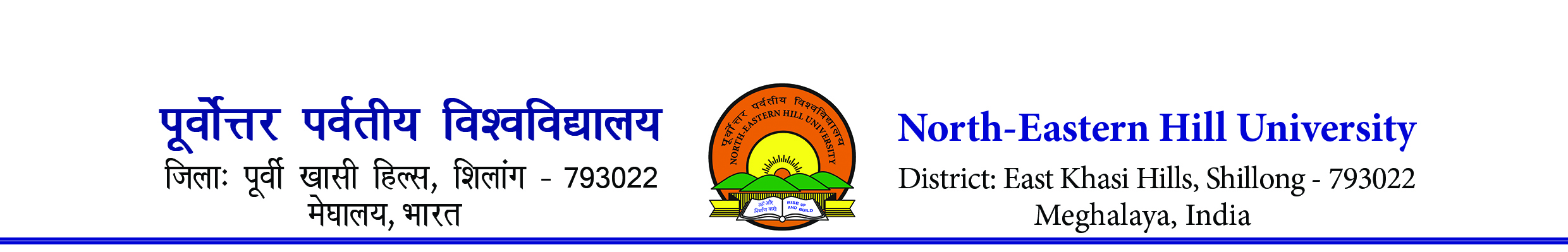 Admission NoticeThe following candidates have been selected for admission to the Ph.D. Programme of the Department of History, 2022. The selected candidates are to take admission next year in February 2023 (between 15th and 17th) and submit their fee payment receipt in the office of the Department by 20th February 2023 by 12.00 noon. Candidates should meet their respective supervisors. Candidates who are employed in any institution should also submit their No Objection Certificate to the Department of History at the earliest. Course Work Classes will begin from 20th February 2023.Ph.D:Sd/-A. Mawlong   							Head of Department                                                                      	Copy to: The Technical Officer, NDVN Facility (VSAT), NEHU, Shillong for display on the NEHU Website.दूरभाष/ Phone: 0364-2723020		ईमेल/ Email:hodhis @nehu.ac.inवेबसाइट/website: www.nehu.ac.in				Sl.No.Name of the Candidate           Supervisor1Gita DeviProf. T.Gurung Nag3Darisha LyngdohProf. T.Gurung Nag3Sumi DasProf. A.K. Thakur4Pinkey Kumari YadavProf. A.K. Thakur5Wingamraibou AbonmaiProf. S.N. Lamare6Chamdam TungkhangProf. A. Mathur7L. Shilei Leima SinghaProf. A. Mathur